جلسه دفاع از پایان نامهعنوان:نام و نام خانوادگی دانشجو:استاد راهنما:گروه:تاریخ:زمان:مکان: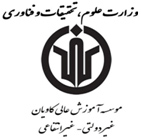 به نام خدافرم شماره پنج – اعلام برگزاری جلسه دفاع از پایان نامه